University of Illinois Springfield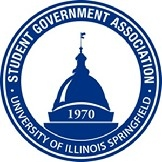 Student Government Association Resolution #1Resolution Title: Cookies with AVCUEResolution Sponsor: Freshman Senator Christian JohnsonWhereas, Student Government Association aims to serve the student body of UISWhereas, UIS has a new Associate Vice Chancellor for Undergraduate Education Dr. Shawn Boyne.Whereas, the AVCUE is working to improve the educational experience for undergraduate students Whereas, the AVCUE has reach out to Student Government Association to help gather student feedback.Therefore, Be It Resolved, That the Student Government Association will co-sponsor and help with advertising two cookie with the AVCUE listening sessions to be held on October 5th and 26th Therefore, Be It Further Resolved SGA will allocate $30 to funding of the purchase of 30 to be split between the two sessions. With any unused funds being returned to the SGA budget.______________________                                                          ______________________Signature of Secretary							Signature of President